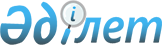 Жергілікті маңызы бар балық шаруашылығы су тоғандарының және (немесе) учаскелерінің тізбесін бекіту туралы
					
			Күшін жойған
			
			
		
					Солтүстік Қазақстан облысы әкімдігінің 2013 жылғы 18 шілдедегі N 246 қаулысы. Солтүстік Қазақстан облысының Әділет департаментінде 2013 жылғы 1 тамызда N 2343 болып тіркелді. Күші жойылды – Солтүстік Қазақстан облысы әкімдігінің 2015 жылғы 20 шілдедегі N 256 қаулысымен      Ескерту. Күші жойылды – Солтүстік Қазақстан облысы әкімдігінің 20.07.2015 N 256 қаулысымен (алғашқы ресми жарияланған күнінен кейін күнтізбелік он күн өткен соң қолданысқа енгізіледі).

      "Жануарлар дүниесiн қорғау, өсiмiн молайту және пайдалану туралы" Қазақстан Республикасының 2004 жылғы 9 шілдедегі Заңының 10-бабының 2-тармағы 3) тармақшасына сәйкес Солтүстік Қазақстан облысының әкімдігі ҚАУЛЫ ЕТЕДІ:

      1. Қоса берілген жергілікті маңызы бар балық шаруашылығы су тоғандарының және (немесе) учаскелерінің тізбесі бекітілсін. 

      2. Осы қаулының қосымшасына сәйкес Солтүстік Қазақстан облысы әкімдігінің кейбір қаулыларының күші жойылды деп танылсын. 

      3. Осы қаулының орындалуын бақылау облыс әкімінің жетекшілік ететін орынбасарына жүктелсін.

      4. Осы қаулы оны алғаш ресми жариялаған күннен кейін он күнтізбелік күн өткен соң қолданысқа енгізіледі.

 Жергілікті маңызы бар балық шаруашылығы су тоғандарының және (немесе) учаскелерінің тізбесі Солтүстік Қазақстан облысы әкімдігінің күші жойылған кейбір қаулыларының тізбесі      1. "Облыстық маңызы бар балық шаруашылығы су тоғандарының тізбесін бекіту туралы" Солтүстік Қазақстан облысы әкімдігінің 2008 жылғы 23 қаңтардағы № 15 қаулысы ("Солтүстік Қазақстан" газетінің 2008 жылғы 18 ақпандағы № 22 санында жарияланған, Нормативтік құқықтық актілерді мемлекеттік тіркеу тізілімінде № 1665 тіркелді);

      2. "Облыстық маңызы бар балық шаруашылығы су тоғандарының тізбесін бекіту туралы" облыс әкімдігінің 2008 жылғы 23 қаңтардағы № 15 қаулысына өзгеріс енгізу туралы" Солтүстік Қазақстан облысы әкімдігінің 2008 жылғы 10 маусымдағы № 164 қаулысы ("Солтүстік Қазақстан" газетінің 2008 жылғы 14 шілдедегі № 84 санында жарияланған, Нормативтік құқықтық актілерді мемлекеттік тіркеу тізілімінде № 1678 тіркелді);

      3. "Облыстық маңызы бар балық шаруашылығы су тоғандарының тізбесін бекіту туралы" облыс әкімдігінің 2008 жылғы 23 қаңтардағы № 15 қаулысына өзгеріс енгізу туралы" Солтүстік Қазақстан облысы әкімдігінің 2009 жылғы 16 ақпандағы № 33 қаулысы ("Солтүстік Қазақстан" газетінің 2009 жылғы 11 наурыздағы № 29 санында жарияланған, Нормативтік құқықтық актілерді мемлекеттік тіркеу тізілімінде № 1701 тіркелді);

      4. "Облыстық маңызы бар балық шаруашылығы су тоғандарының тізбесін бекіту туралы" Солтүстік Қазақстан облысы әкімдігінің 2008 жылғы 23 қаңтардағы № 15 қаулысына өзгеріс және толықтырулар енгізу туралы" Солтүстік Қазақстан облысы әкімдігінің 2009 жылғы 1 қазандағы № 245 қаулысы ("Солтүстік Қазақстан" газетінің 2009 жылғы 23 қарашадағы № 143 санында жарияланған, Нормативтік құқықтық актілерді мемлекеттік тіркеу тізілімінде № 1727 тіркелді);

      5. "Облыстық маңызы бар балық шаруашылығы су тоғандарының тізбесін бекіту туралы" Солтүстік Қазақстан облысы әкімдігінің 2008 жылғы 23 қаңтардағы № 15 қаулысына өзгеріс енгізу туралы" Солтүстік Қазақстан облысы әкімдігінің 2011 жылғы 2 қарашадағы № 340 қаулысы ("Солтүстік Қазақстан" газетінің 2011 жылғы 8 желтоқсандағы № 149 санында жарияланған, Нормативтік құқықтық актілерді мемлекеттік тіркеу тізілімінде № 1788 тіркелді);

      6. "Облыстық маңызы бар балық шаруашылығы су тоғандарының тізбесін бекіту туралы" Солтүстік Қазақстан облысы әкімдігінің 2008 жылғы 23 қаңтардағы № 15 қаулысына өзгеріс енгізу туралы" Солтүстік Қазақстан облысы әкімдігінің 2012 жылғы 3 сәуірдегі № 91 қаулысы ("Солтүстік Қазақстан" газетінің 2012 жылғы 9 мамырдағы № 54 санында жарияланған, Нормативтік құқықтық актілерді мемлекеттік тіркеу тізілімінде № 1800 тіркелді).


					© 2012. Қазақстан Республикасы Әділет министрлігінің «Қазақстан Республикасының Заңнама және құқықтық ақпарат институты» ШЖҚ РМК
				
      Облыс әкімі

С. Ескендіров
Облыс әкімдігінің 2013 жылғы
18 шілдедегі № 246 қаулысымен бекітілген№

Cу тоғаны және (немесе) учаскесі

Алаңы, гектар

Орналасқан жері

Айыртау ауданы

Айыртау ауданы

Айыртау ауданы

Айыртау ауданы

1

Аралтөбе өзендегі № 1 тоған

4

Новосветловка селосының оңтүстік-шығысына қарай

2

Баян көлі

956

Кирилловка селосының шығысына қарай 14 километр

3

Жақсы Жалғызтау көлі

4128

Жақсы Жалғызтау селосының оңтүстік-батысына қарай

4

Жаркент көлі

88

Светлое селосының оңтүстік-батысына қарай 10 километр

5

Жетікөл көлі

1060

Качиловка селосының оңтүстігіне қарай 9 километр

6

Крутое көлі

80

Лавровка селосының батысына қарай 1 километр

7

Құспек көлі

744

Ақан селосының солтүстік-шығысына қарай

8

Құрқарағаш өзендегі № 1 тоған

25

Новосветловка селосының оңтүстік-батысына қарай

9

Шабақты көлі

162

Лобаново селосының оңтүстігіне қарай 4 километр

Ақжар ауданы

Ақжар ауданы

Ақжар ауданы

Ақжар ауданы

1

Ащысу өзені

20

Ащыкөл селосының солтүстігіне қарай 2 километр

2

Горьков бөгеттері

160

Горьковское селосынын онтүстік -батысына қарай 2,5 километр

3

Қарасу өзені

40

Кулыкөл селосының батысына қарай 2 километр

4

Қара шат өзеніндегі тоғаны

48

Ленинградское селосының оңтүстік -шығысына қарай 2,2 километр

5

Кіші Қараой көлі

10000

Бостандық селосының солтүстігіне қарай

6

Ленинград бөгеттері

25

Ленинградское селосының солтүстігіне қарай 2 километр

7

Шат өзені

20

Ащыкөл селосының солтүстігіне қарай 1 километр

Аққайың ауданы

Аққайың ауданы

Аққайың ауданы

Аққайың ауданы

1

Горькое көлі

61

Тоқшын селосының оңтүстік-батысына қарай 3 километр

2

Домашнее көлі

33

Тоқшын селосының солтүстігіне қарай 0,1 километр

3

Кіші Долгое көлі

12

Исаково селосының оңтүстік-шығысына қарай 0,2 километр

4

Кравцово көлі

46

Тоқшын селосының солтүстік-батысына қарай 4,5 километр

5

Күшіккөл көлі

104,4

Лесные поляны селосының батысына қарай 4 километр

6

Мысли көлі

16

Камышово селосының солтүстік-шығысына қарай

7

Обалыкөл көлі

70,6

Григорьевка селосының оңтүстігіне қарай 0,1 километр

8

Ортакөл көлі

66,2

Үлгі селосының батысына қарай 1,8 километр

9

Сергеев көлі

77

Сергеевка селосының солтүстігіне қарай 0,1 километр

10

Солодкое көлі

122,5

Борки селосының солтүстігіне қарай 0,1 километр

11

Үлкен Долгое көлі

213,7

Исаковка селосының шығысына қарай 0,1 километр

12

Үлкен Тоқшын көлі 

34,4

Тоқшын селосының солтүстік-батысына қарай 2,5 километр

13

Үлкен Жарма көлі 

968

Борки селосының оңтүстік-батысына қарай 0,1 километр

14

Утюскино көлі

35

Камышлово селосының солтүстік -батысына қарай 3,5 километр

15

Харьков көлі

79,4

Григорьевка селосының солтүстігіне қарай 4,8 километр

16

Шағалалы Теңіз көлі

7800

Барыкөл селосының оңтүстігіне қарай 0,1 километр

Есіл ауданы

Есіл ауданы

Есіл ауданы

Есіл ауданы

1

Алуа көлі

641

Амангелді селосының солтүстік-батысына қарай 4 километр

2

Горелое көлі

24

Амангелді селосының солтүстік-батысына қарай 5 километр

3

Есіл өзенінің жайылмасы

Шал ақын ауданының шекарасынан Қызылжар ауданының шекарасына дейін

4

Жаркөл көлі

30,6

Спасовка селосының солтүстігіне қарай 5,5 километр

5

Жекекөл көлі

34,4

Жетікөл селосының оңтүстігіне қарай

6

Иконниково көлі 

19

Поляковка селосының солтүстік-шығысына қарай 3 километр

7

Калачик көлі

28

Петровка селосының оңтүстігіне қарай 1 километр

8

Калдарь көлі

160

Карабеловка селосының солтүстік -батысына қарай 4 километр

9

Кіші Қоржынкөл көлі

38

Спасовка селосының солтүстік-батысына қарай 0,5 километр

10

Қамысты көлі

77,3

Петровка селосының солтүстік-батысына қарай 3 километр 

11

Қарасор көлі

17,2

Бұлақ селосының солтүстік-шығысына қарай 2,3 километр

12

Кіндікті көлі

183,7

Мәдениет селосының оңтүстігіне қарай

13

Қостомар көлі

53

Петровка селосының оңтүстігіне қарай 5 километр

14

Кошқар көлі

103

Поляковка селосының солтүстік-шығысына қарай 1,5 километр 

15

Круглое көлі

37

Спасовка селосының солтүстік-батысына қарай 4 километр

16

Үлкен Балықты көлі

772,6

Қараағаш селосының оңтүстігіне қарай 3 километр

17

Үлкен Батпа0көл көлі

198

Алабие селосының солтүстік-шығысына қарай 5 километр

18

Үлкен Қамыстыкөл көлі

27

Николаевка селосының солтүстік-батысына қарай 10 километр

19

Үлкен Қоржынкөл көлі

127,2

Спасовка селосының батысына қарай

20

Үлкен Торанғұл көлі

3475

Корнеевка селосының солтүстік-батысына қарай 

21

Мусино көлі

62

Явленка селосының шығысына қарай 0,5 километр

22

Обалы көлі

56,4

Николаевка селосының солтүстік-батысына қарай 11 километр

23

Пестрое көлі

90

Калиновка селосының оңтүстігіне қарай

24

Полоустное көлі

41

Петровка селосының шығысына қарай 3 километр

25

Савенково көлі

15

Талапкер селосының солтүстік-батысына қарай 4 километр

26

Сарыкөл көлі

205,8

Сарыкөл селосының батысына қарай

27

Соленое көлі 

58

Покровка селосының оңтүстік-шығысына қарай 0,2 километр

28

Соленое көлі

21

Талапкер селосының оңтүстігіне қарай 2 километр

29

Черемное көлі

3,6

Петровка селосының оңтүстік-шығысына қарай 5 километр 

30

Широкое (Калинов) көлі

73

Калиновка селосының оңтүстігіне қарай 0,5 километр 

Жамбыл ауданы

Жамбыл ауданы

Жамбыл ауданы

Жамбыл ауданы

1

Атаман көлі

113

Макарьевка селосының батысына қарай 4,5 километр

2

Арлагүл көлі

350

Железное селосының солтүстік-батысына қарай 7 километр

3

Бәкір көлі

106

Майбалық селосының солтүстік-шығысына қарай 6,3 километр

4

Башенное көлі

100

Семиозерка селосының оңтүстігіне қарай 1 километр

5

Башкир көлі

307

Богатое селосының солтүстік-шығысына қарай 1 километр

6

Баян көлі

26

Баян селосының оңтүстік-шығысына қарай 0,2 километр

7

Великое көлі

50

Островка селосының оңтүстігіне қарай 8 километр

8

Волгарево көлі

158

Ястребиновка селосының батысына қарай 2,5 километр

9

Глубокое көлі

52

Мирное селосының солтүстік-батысына қарай 4,1 километр

10

Горькое көлі

500

Островка селосының оңтүстік-батысына қарай 10 километр

11

Горькое көлі

153

Островка селосының солтүстігіне қарай 0,1 километр

12

Горькое көлі

199

Казанка селосының жанында

13

Грачи (Опельдук) көлі

187

Октябрь селосының солтүстік-шығысына қарай 4,5 километр

14

Давыдово көлі

92

Пресновка селосының оңтүстік-шығысына қарай 5 километр

15

Долбилово көлі

294

Буденное селосының онтүстік-шығысына қарай 0,2 километр

16

Егор Андреевич көлі

38

Миролюбово селосының онтүстігіңе қарай 5 километр

17

Екатерина көлі 

273

Светлое селосының оңтүстігіне қарай 1 километр

18

Жекекөл көлі 

83

Благовещенка селосының оңтүстігіне қарай

19

Зотово көлі

100

Кабань селосының солтүстігіне қарай 4,5 километр 

20

Желтое көлі 

52

Симаки селосының оңтүстік-шығысына қарай 0,7 километр

21

Кіші Екатерина көлі

133

Екатериновка селосының жанында

22

Казенное көлі

19

Кабань селосының солтүстік-шығысына қарай 6 километр

23

Қайранкөл көлі

51

Комсомольское селосының оңтүстік -шығысына қарай 9 километр

24

Қайранкөл көлі

40,3

Целинное селосының солтүстігіне қарай 0,1 километр

25

Қарабалық көлі

77

Чапаевка селосының солтүстік-батысына қарай 7 километр

26

Қаракөл көлі

168

Октябрь селосының солтүстік-шығысына қарай 8,5 километр

27

Кобылье көлі

93

Кабань селосының солтүстік-батысына қарай 6 километр

28

Қопа көлі

56,2

Жамбыл селосының солтүстігіне қарай 3 километр

29

Копылово көлі

76

Пресновка селосының оңтүстік-шығысына қарай 6 километр

30

Козявочное көлі

33

Островка селосының оңтүстігіне қарай 7 километр

31

Кривое көлі

185

Ольговка селосының оңтүстік-шығысына қарай 4,3 километр

32

Кривое көлі

99

Боевик селосының солтүстігіне қарай 3 километр

33

Крутояр көлі

91

Чапаевка селосының солтүстік-батысына қарай 8 километр

34

Кужи көлі

100

Чапаевка селосының оңтүстігіне қарай 0,2 километр

35

Құрған көлі

143

Усердное селосының жанында

36

Лагерное көлі

66

Мирное селосының оңтүстік-батысына қарай 2,1 километр

37

Майбалық көлі

162

Майбалық селосының батысына қарай

38

Могильное көлі

218

Макарьевка селосының оңтүстік-батысына қарай 4,5 километр

39

Моховое көлі

20

Кабань селосының солтүстік-шығысына қарай 7 километр

40

Пасынки көлі

260

Пресновка селосының солтүстік-батысына қарай 11,5 километр

41

Песчаное көлі

123

Макарьевка селосының солтүстік-батысына қарай 6,5 километр

42

Песчаное көлі

68

Чапаевка селосының солтүстігіне қарай 1,2 километр

43

Песьяное-Песчаное көлі

56

Усердное селосының солтүстік-батысына қарай 4,5 километр

44

Питное (Остров) көлі

153

Островка селосының солтүстігіне қарай 0,1 километр

45

Питное (Кабань с.) көлі

98

Кабань селосының оңтүстігіне қарай 0,3 километр 

46

Питное (Преснов) көлі

192

Пресновка селосының батысына қарай 0,1 километр

47

Питное (Казанка) көлі

185

Казанка селосының оңтүстігіне қарай 0,1 километр

48

Питное (Богатое) көлі

106

Богатое селосының оңтүстігіне 0,1 километр

49

Расплатное көлі

40

Святодуховка селосының оңтүстік-шығысына қарай 4 километр

50

Семилово көлі

529

Казанка селосының солтүстік-шығысына қарай 7 километр 

51

Сладкое көлі

98

Семиозерка селосының солтүстік -батысына қарай 0,1 километр

52

Сладкое көлі

60

Чапаевка селосының солтүстік-батысына қарай 5 километр

53

Собачье көлі

73

Ястребиновка селосының солтүстік-батысына қарай 1 километр

54

Соленое көлі

500

Благовещенка селосының солтүстік -шығысына қарай 4 километр 

55

Соленое көлі

634

Сенжарка селосының солтүстік-батысына қарай 5 километр 

56

Соленое көлі

460

Богатое селосының оңтүстік-шығысына қарай 4,5 километр

57

Сосновое көлі

75

Казанка селосының солтүстік-шығысына қарай 6,2 километр 

58

Суаткөл көлі

125

Озерный селосының оңтүстік-шығысына қарай 0,5 километр

59

Сұлтан көлі

125

Кировка селосының батысына қарай

60

Табын көлі

40

Пресновка селосының оңтүстік-шығысына қарай 3,5 километр

61

Тоқсанбай көлі

110

Макарьевка селосының оңтүстік-шығысына қарай 8 километр 

62

Толыбай көлі

584

Макарьевка селосының оңтүстік-батысына қарай 6 километр

63

Үлкен Журавль көлі

50

Симаки селосының оңтүстік-шығысына қарай 5,5 километр 

64

Үлкен Ізбасар көлі 

230

Ольговка селосының солтүстігіне қарай 1,7 километр

65

Үлкен Қарақоға көлі 

130

Троицкое селосының оңтүстігіне қарай 1,3 километр

66

Үлкенкөл (Утятник) көлі

147

Қарақамыс селосының оңтүстік-шығысына қарай 3,5 километр

67

Утиное көлі

116

Усердное селосының батысына қарай 5 километр

68

Утково көлі

31

Комсомольское селосының оңтүстігіне қарай 1,5 километр

69

Церковное көлі 

87

Макарьевка селосының солтүстігіне қарай 0,1 километр

70

Часовое көлі

40

Петровка селосының солтүстік-батысына қарай 4 километр

71

Чистое көлі 

67

Архангелка селосының оңтүстік-батысына қарай 3,5 километр 

72

Чистое (Чапаевка селосы) көлі

56

Чапаевка селосының солтүстігіне қарай 3,2 километр

73

Шорохово көлі

56

Боевик селосының солтүстік-шығысына қарай 2,8 километр

74

Шубное көлі

170

Макарьевка селосының батысына қарай 7 километр

75

Щитово көлі

163

Пресновка селосының шығысына қарай 1 километр

76

Ягодное көлі

500

Екатериновка селосының оңтүстігіне қарай 10 километр

77

Ямное көлі

28

Макарьевка селосының оңтүстік-батысына қарай 4,7 километр

78

Ястребинов көлі

248

Ястребиновка селосының оңтүстік-батысына қарай 0,1 километр

Мағжан Жұмабаев ауданы

Мағжан Жұмабаев ауданы

Мағжан Жұмабаев ауданы

Мағжан Жұмабаев ауданы

1

Армяжье көлі

62

Успенка селосының батысына қарай 2,7 километр

2

Зарослое көлі

152,2

Зарослое селосының батысына қарай 0,1 километр

3

Звездочка көлі

74

Октябрьское селосының солтүстік-батысына қарай 1,8 километр

4

Камышлово көлі

322,8

Камышлово селосының оңтүстік-батысына қарай 0,1 километр

5

Питное көлі

606,9

Полудино селосының оңтүстігіне қарай 0,3 километр 

6

Половинное көлі

568

Полудино селосының шығысына қарай 4,6 километр

7

Пронькино көлі

78

Успенка селосының батысына қарай 2,7 километр

8

Рявкино көлі

307,5

Рявкино селосының батысына қарай 0,1 километр

9

Үлкен Алуа (Альва) көлі

193,4

Алуа селосының солтүстігіне қарай 0,8 километр

Қызылжар ауданы

Қызылжар ауданы

Қызылжар ауданы

Қызылжар ауданы

1

Бабаш өзбойы

93,1

Якорь селосының шығысына қарай 0,1 километр

2

Башкир көлі

147

Архангельское селосының шығысына қарай 0,1 километр

3

Белое Сумное көлі

312,1

Сумное селосының батысына қарай 2,6 километр

4

Бугровое көлі

69

Бугровое селосының батысына қарай 0,1 километр

5

Волково көлі

90

Николаевка селосының оңтүстігіне қарай 3,2 километр

6

Волченок көлі

90

Николаевка селосының оңтүстік-батысына қарай 1,8 километр

7

Гайдуково көлі

186

Гайдуково селосының батысына қарай 0,1 километра

8

Глубокое көлі

150

Налобино селосының солтүстік-батысына қарай 1,6 километр

9

Грачиное (Бекетное) көлі

108

Леденово селосының солтүстік-шығысына қарай 6,5 километр 

10

Гусиное көлі

85,6

Исаковка селосының оңтүстігіне қарай 1,6 километр

11

Гусиное көлі

60

қала маңы

12

Даньково көлі

22

Кустовое селосының оңтүстік-батысына қарай 2,8 километр

13

Демкино көлі

66

Налобино селосының оңтүстік-шығысына қарай

14

Долбилово көлі

10

Озерный селосының оңтүстігіне қарай 3 километр

15

Есіл өзенінің жайылмасы 

876

Есіл ауданының шекарасынан Ресей Федерациясының шекарасына дейін

16

Жалтыр көлі

135,5

Рябиновка селосының шығысына қарай 0,6 километр

17

Жаманов көлі

49

Сумное селосының оңтүстік -батысына қарай 2,1 километр

18

Желтое көлі

92

Глубокое селосының солтүстігіне қарай 5 километр

19

Забочное көлі

80,4

Горбуновка селосының батысына қарай 3 километр

20

Зверобойное көлі

58

Налобино селосының оңтүстігіне қарай 2,3 километр 

21

Зорин көлі

30

Кондратовка селосының солтүстік-шығысына қарай 1,5 километр

22

Исаково көлі

34

Исаковка селосының батысына қарай 0,1 километр

23

Каменная өзбойы

20

Долматово селосының оңтүстігіне қарай 0,5 километр

24

Каменная өзбойы

20

қала маңы

25

Каменное көлі

108,3

Глубокое селосының солтүстігіне қарай 5,2 километр

26

Камышное көлі 

47,8

Новоникольское селосының солтүстік-шығысына қарай 4 километр

27

Карьково көлі

78,2

Серьгино селосының шығысына қарай 0,1 километр

28

Кирово көлі

63

Новоалександровка селосының шығысына қарай 0,1 километр

29

Кишкибиши көлі

40

Березовка селосының оңтүстігіне қарай 4,2 километр

30

Кіші Белое көлі

81,5

Пеньково селосының оңтүстік-шығысына қарай 4,8 километр

31

Кіші Глубокое көлі

87,7

Глубокое селосының солтүстік-батысына қарай 1,4 километр

32

Кіші Тоқшын көлі

16

Токушки селосының батысына қарай 2 километр 

33

Коростель көлі

63

Лебедки селосының батысына қарай 0,1 километр

34

Кривое көлі

281

Кустовое селосының солтүстік-батысына қарай 3 километр

35

Кривое көлі

60,2

Сумное селосының солтүстік-шығысына қарай 4,2 километр

36

Кривая өзбойы

10

Кривозерка селосының оңтүстігіне қарай

37

Круглое көлі

29,8

Сумное селосының солтүстік-шығысына қарай 4,6 километр

38

Круглое көлі

45

Боголюбово селосының солтүстік-батысына қарай 7 километр

39

Крутое көлі

60

Гриневка селосының оңтүстік-шығысына қарай 1,8 километр

40

Курганка көлі

129,4

Ново-Андреевка селосының оңтүстік-шығысына қарай 5,6 километр

41

Курейное көлі

150

Гайдуково селосының оңтүстік-шығысына қарай 2,4 километр

42

Кустовое көлі

49,7

Кустовое селосының батысына қарай 0,1 километр

43

Кызылово көлі

42

Дубровное селосының жанында

44

Лог өзбойы

8

Кривозерка селосының оңтүстік-батысына қарай 0,2 километр

45

Лебеденок көлі

1300

Лебедки селосының батысына қарай 2,4 километр

46

Лебяжье (Налобинское) көлі

173,8

Лебедки селосының солтүстік-батысына қарай 4,2 километр

47

Лебяжье көлі

625

Горбуновка селосының солтүстік-батысына қарай 0,5 километр

48

Майское көлі

40

Леденево селосының солтүстік-батысына қарай 6 километр

49

Моховое көлі

110

Боголюбово селосының батысына қарай 12 километр

50

Моховое көлі 

107

Боголюбово селосының солтүстік-батысына қарай 6 километр

51

Налобино көлі

83,5

Глубокое селосының оңтүстігіне қарай 0,6 километр

52

Никульское көлі

433

Красноярка селосының солтүстік-батысына қарай 3,6 километр

53

Новое көлі

110

Николаевка селосының солтүстігіне қарай 0,4 километр

54

Овражное көлі

2,5

Архангельское селосының солтүстік-шығысына қарай

55

Осиновое көлі

59,4

Леденево селосының солтүстік-шығысына қарай 2,9 километр

56

Палочное көлі

83,5

Глубокое селосының оңтүстігіне қарай 0,6 километр

57

Пестрое көлі

200

қала маңы

58

Плоское көлі

168

Глубокое селосының шығысына қарай 0,1 километр

59

Подковная өзбойы

1,2

қала маңы

60

Подогородная өзбойы

6,4

Вагулино селосының шығысына қарай 3 километр

61

Подувальная өзбойы

2

қала маңы

62

Полковниково көлі

222,8

Вагулино селосының солтүстігіне қарай 1 километр

63

Половинное көлі

70

Красный Маяк селосының оңтүстік-батысына қарай 5,3 километр

64

Пруд көлі

46,8

Пресновка селосының оңтүстігіне қарай 0,1 километр

65

Рыбное көлі

250

Леденево селосының солтүстік-шығысына қарай 7,7 километр 

66

Рыбное көлі

129,8

Асаново селосының солтүстік-батысына қарай 4,2 километр

67

Сафонково көлі

137,5

Березовка селосының шығысына қарай 3,2 километр

68

Светлое көлі

37

Сивково селосының солтүстігіне қарай 2,4 километр

69

Серьгино көлі

61,9

Серьгино селосының батысына қарай 1,6 километр

70

Сивково көлі

178,7

Сивково селосының жанында

71

Соленое көлі

171,7

Пресновка селосының оңтүстігіне қарай 0,5 километр

72

Соленое көлі

80

қала маңы

73

Солонцы көлі

200

Жиляково селосының солтүстік-батысына қарай 4 километр

74

Стерхово көлі 

80,6

Налобино селосының оңтүстік-шығысына қарай 3,6 километр

75

Сумное көлі

185,6

Сумное селосының жанында

76

Травное көлі

265

Новокаменка селосының солтүстік-батысына қарай 2,5 километр 

77

Үлкен Пеньково көлі

78,1

Сумное селосының солтүстігіне қарай 3 километр

78

Үлкен Пузыриха көлі

65

Налобино селосының оңтүстік -шығысына қарай 0,1 километр

79

Усталое көлі

63,6

Глубокое селосының солтүстігіне қарай 0,1 километр

80

Ұялы көлі

197

Трудовое селосының батысына қарай 0,1 километр

81

Хлыново көлі

44

Гайдуково селосының оңтүстік-шығысына қарай 0,3 километр

82

Холодное көлі

60

Боголюбово селосының оңтүстік-шығысына қарай 4,3 километр

83

Хомуток көлі

5,5

Архангельское селосының шығысына қарай 1,1 километр 

84

Чайное көлі

54,4

Глубокое селосының солтүстігіне қарай 2,8 километр

85

Чалково көлі

100

Новоалександровка селосының шығысына қарай 2,5 километр

86

Чаша көлі

32

Долматово селосының солтүстік-шығысына қарай 6,2 километр

87

Черепково көлі

175,1

Новоникольское селосының оңтүстік-батысына қарай 8 километр 

88

Черная өзбойы

10

Озерный селосының оңтүстігіне қарай 3 километр 

89

Широкое (Новокаменка селосы) көлі

240

Вознесенка селосының солтүстік-шығысына қарай 0,9 километр

90

Якуш (бөлік) көлі

3500

Дубровное селосының солтүстік-шығысына қарай 2,5 километр

Мамлют ауданы

Мамлют ауданы

Мамлют ауданы

Мамлют ауданы

1

Атаман көлі

50

Бексейіт селосының солтүстігіне қарай 6 километр

2

Бексейіт көлі

160

Бексейіт селосының солтүстігіне қарай 0,1 километр 

3

Беленок көлі

41

Белое селосының солтүстік-шығысына қарай 0,5 километр

4

Белое көлі

367

Белое селосының батысына қарай 0,1 километр

5

Бескамышное көлі

30

Калугино селосының оңтүстік-шығысына қарай 1,5 километр

6

Бескозобово көлі

71

Студеное селосының оңтүстік-шығысына қарай 5 километр

7

Бекетное көлі

74

Дубровное селосының оңтүстігіне қарай 6 километр

8

Буканы көлі

98

Новомихайловка селосының жанында

9

Волчье көлі

51

Пчелино селосының оңтүстік-батысына қарай 3 километр

10

Глубокое көлі

60

Афонькино селосының онтүстік-шығысына қарай 6 километр

11

Глубокое көлі

80

Мамлютка қаласының солтүстігіне қарай 0,2 километр

12

Голубево көлі

24

Покровка селосының оңтүстігіне қарай 4 километр 

13

Горькое (Дубровное селосы ) көлі

51

Дубровное селосының оңтүстік-батысына қарай 2 километр 

14

Гурино көлі

110

Чистое селосының солтүстік-шығысына қарай 

15

Жагрино көлі

124

Белое селосының шығысына қарай 9 километр 

16

Желтое көлі

70

Становое селосының оңтүстік-батысына қарай 7,5 километр

17

Желтое көлі

23

Щучье селосының батысына қарай 5 километр

18

За бугром көлі

50

Афонькино селосының онтүстік-шығысына қарай 4 километр

19

Золотое көлі

32

Коваль селосының онтүстігіне қарай 2 километр

20

Казанцево көлі

75

Пробуждение селосының батысына қарай 3 километр

21

Казачье көлі

93

Михайловка селосының оңтүстік-шығысына қарай 9 километр

22

Калинино көлі

24

Искра селосының солтүстік-шығысына қарай 3 километр

23

Калмыково көлі

62

Красный Октябрь селосының жанында

24

Каменное көлі

78

Мамлютка қаласының солтүстігіне қарай 2 километр

25

Каменное көлі

230

Белое селосының солтүстік-шығысына қарай 3 километр

26

Камышово көлі

44

Новомихайловка селосының солтүстік-шығысына қарай

27

Камышное көлі 

76,5

Андреевка селосының шығысына қарай 1,5 километр

28

Кинета көлі

21

Покровка селосының оңтүстігіне қарай 5,5 километр 

29

Коваль көлі

104

Коваль селосының батысына қарай 0,1 километр

30

Козявочное көлі

63

Дубровное селосының солтүстік-батысына қарай 3 километр 

31

Косматое көлі

25

Покровка селосының оңтүстігіне қарай 3 километр

32

Кривое көлі

200

Дубровное селосының солтүстік-батысына қарай 4 километр 

33

Кривое көлі

64

Искра селосының оңтүстік-батысына қарай 7 километр

34

Куклино көлі

49

Искра селосының солтүстігіне қарай 0,2 километр

35

Кіші Сливное көлі 

96

Новоукраинка селосының оңтүстік-батысына қарай 6,3 километр

36

Қиыр Долгое көлі 

38

Дубровное селосының оңтүстігіне қарай 2 километр

37

Қабан көлі

23

Воскресеновка селосының солтүстік-шығысына қарай 6,5 километр

38

Қабанды (Қабандар) көлі

85

Новомихайловка селосының шығысына қарай 11 километр

39

Қалдаман көлі 

140

Пчелино селосының оңтүстік-шығысына қарай 3 километр 

40

Қыңыр Қалдаман көлі 

120

Пчелино селосының онтүстік-шығысына қарай 5 километр

41

Үлкен Марушкино көлі 

22

Афонькино селосының оңтүстік-шығысына қарай 3,5 километр

42

Менгисор көлі

4000

Меңкесер селосының оңтүстік-батысына қарай 2 километр

43

Молоково көлі

70

Афонькино селосының оңтүстік-шығысына қарай 5,5 километр

44

Моховое көлі

35

Меңкесер селосының шығысына қарай 6 километр

45

Мураш көлі

140

Коваль селосының оңтүстік-шығысына қарай 3 километр

46

Оглачи көлі

40

Ленино селосының солтүстік-шығысына қарай 10 километр

47

Окунево көлі

71

Покровка селосының оңтүстік-батысына қарай 4 километр

48

Параскино көлі

57

Новомихайловка селосының солтүстік-шығысына қарай 4 километр

49

Песчаное көлі

58

Воскресеновка селосының оңтүстік-батысына қарай 4 километр 

50

Плешково көлі

100

Новоукраинка селосының оңтүстік-батысына қарай 4 километр

51

Плоское көлі

35

Мамлютка қаласының батысына қарай 2 километр

52

Половинкино көлі

56

Становое селосының батысына қарай 7 километр

53

Придворное көлі

44

Придворное селосының солтүстік-шығысына қарай 0,1 километр

54

Пчелино көлі

31

Пчелино селосының жанында

55

Рогозяное көлі

43

Дубровное селосының оңтүстігіне қарай 7,5 километр 

56

Ромашкино көлі

28

Пчелино селосының солтүстік-батысына қарай 3,5 километр 

57

Русское көлі

48

Новомихайловка селосының жанында

58

Рыбненок көлі

32

Воскресеновка селосының оңтүстік-шығысына қарай 2 километр 

59

Рыбное көлі

51

Дубровное селосының оңтүстік-батысына қарай 2 километр 

60

Рыбное көлі

110

Воскресеновка селосының оңтүстік-шығысына қарай 3 километр 

61

Сергулы көлі 

33

Становое селосының оңтүстік-батысына қарай 10,5 километр

62

Сладенькое көлі

48

Искра селосының солтүстік-батысына қарай 2 километр

63

Сладкое көлі

22

Искра селосының солтүстік-шығысына қарай 1,5 километр 

64

Сливное көлі

154

Сливное селосының батысына қарай 0,1 километр 

65

Сливное көлі

28

Становое селосының солтүстігіне қарай 1,5 километр 

66

Становое көлі

3000

Становое селосының оңтүстік-шығысына қарай 2 километр 

67

Суаткөл (Касеновское) көлі

56

Ленино селосының шығысына қарай 10 километр

68

Сунгур көлі

65

Афонькино селосының солтүстік-батысына қарай 10 километр 

69

Студеное көлі

71

Студеное селосының солтүстік-батысына қарай 0,1 километр 

70

Долгое Ближнее көлі 

23

Дубровное селосының оңтүстігіне қарай 1 километр 

71

Таловое көлі

65

Покровка селосының солтүстік- шығысына қарай 0,1 километр

72

Третье көлі

55

Сливное селосының оңтүстігіне қарай 1,5 километр 

73

Тюб көлі

48

Воскресеновка селосының батысына қарай 1 километр

74

Уделово көлі

45

Белое селосының оңтүстік -шығысына қарай 9 километр

75

Үлкен Пеган көлі 

56

Новомихайловка селосының солтүстік-шығысына қарай 4 километр

76

Үлкен Чирок көлі 

179

Новомихайловка селосының солтүстігіне қарай 1,5 километр 

77

Федосейкино көлі

70

Новомихайловка селосының солтүстігіне қарай 2 километр 

78

Чебанчик көлі

40

Становое селосының оңтүстік-батысына қарай 1 километр 

79

Чистенькое көлі

30

Бексейіт селосының солтүстігіне қарай 2километр 

80

Чистое көлі

44

Раздольное селосының оңтүстік-батысына қарай 6 километр 

81

Чистое (Домашнее) көлі

110

Чистое селосының солтүстігіне қарай 0,1 километр 

82

Чистое (Токаревское) көлі

55

Новомихайловка селосының оңтүстік-батысына қарай 5 километр 

83

Чистое (Саманное) көлі

130

Бексейіт селосының солтүстігіне қарай 4 километр 

84

Чистое (Меңкесер селосы) көлі

59

Озерное селосының солтүстігіне қарай 10,5 километр 

85

Чистый Сарапұл көлі

40

Пчелино селосының солтүстігіне қарай 2,5 километр 

86

Шайтанды көлі

103

Афонькино селосының оңтүстігіне қарай 

87

Шашмұрын көлі

120

Щучье селосының солтүстік-батысына қарай 4 километр 

88

Юртовое көлі

30

Токаревка селосының оңтүстік -батысына қарай 1,4 километр 

Ғабит Мүсірепов атындағы аудан 

Ғабит Мүсірепов атындағы аудан 

Ғабит Мүсірепов атындағы аудан 

Ғабит Мүсірепов атындағы аудан 

1

Бригада №3 көлі

54

Урожайное селосының оңтүстік-батысына қарай 13,2 километр 

2

Жаркөл көлі

177

Дружба селосының оңтүстік-батысына қарай 9 километр 

3

Кіші Қалмақкөл көлі

15

Раисовка селосының жанында

4

Кішкенекөл көлі 

334

Кировский селосының солтүстік-батысына қарай 25 километр

5

Қалмақкөл көлі

3500

Шағалалы селосының батысына қарай 2 километр

6

Рузаевское көлі

35

Рузаевка селосының солтүстігіне қарай 3 километр 

7

Салқынкөл көлі

2840

Чистополье селосының оңтүстігіне қарай 4 километр 

8

"Урожайное" тоғаны

10

Урожайное селосының оңтүстік-шығысына қарай

9

Үлкенкөл көлі

567

Новоселовка селосының жанында

10

Ұлыкөл көлі 

1640

Старобелка селосының жанында

11

Шарық су қоймасы

109

Мәдениет селосының жанында

Тайынша ауданы

Тайынша ауданы

Тайынша ауданы

Тайынша ауданы

1

Бәженкөл көлі

223

Кирово селосының солтүстік-батысына қарай 12 километр 

2

Жамантұз көлі 

3000

Рощинское селосының оңтүстік-шығысына қарай 3 километр 

3

Жаңасу өзеніндегі №2 тоған 

39

Аққұдық селосының онтүстік-шығысына қарай 5,3 километр

4

Зеленогай бөгеттер

350

Зеленый Гай селосының жанында

5

Кішкенесор көлі 

500

Комсомольское селосының оңтүстік-батысына қарай 6 километр

6

Қалыбек және тармақтары көлі

9500

Шұңқыркөл селосының батысына қарай 20 километр 

7

Қарасор көлі 

7650

Рощинское селосының солтүстігіне қарай 18 километр 

8

Матсор көлі

422

Жаңадәуір селосының батысына қарай 5,4 километр

9

Новогречановка №1 тоғаны

11

Новогречановка селосының онтүстік-шығысына қарай 6,1 километр

10

Табанды көлі

50

Чермошнянка селосының солтүстік-батысына қарай 2 километр

11

Тайынша көлі

171

Кирово селосының батысына қарай 3 километр

12

Үшсай көлі

1223

Тихоокеанское селосының батысына қарай 18 километр 

Тимирязев ауданы

Тимирязев ауданы

Тимирязев ауданы

Тимирязев ауданы

1

Ақжан көлі 

103,8

Ақжан селосының батысына қарай 1 километр 

2

Ақсуат көлі

1275,7

Григорьевка селосының солтүстік-батысына қарай 0,5 километр 

3

Есіней көлі

73

Целинный селосының шығысына қарай 5 километр

4

Жақсы Жаркөл көлі 

385

Богдан Хмельницский селосының жанында

5

Жаркент көлі

457,8

Жаркент селосының батысына қарай 1 километр

6

Журавлинное көлі

133

Целинный селосының шығысына қарай 3 километр

7

Как көлі

2571

Тимирязево селосының шығысына қарай 12 километр

8

Касэрон (Обвальное) көлі 

51

Октябрьское селосының оңтүстік-батысына қарай 6,5 километр 

9

Комсомольское көлі

64

Целинный селосының оңтүстік-батысына қарай 1,7 километр

10

Құмдыкөл көлі 

450

Урожайное селосының солтүстігіне қарай 0,2 километр

11

Москворецкий тоғаны

65

Москворецское селосының жанында

12

Половинное көлі

62,5

Дмитриевка селосының солтүстігіне қарай 1,7 километр 

13

Придворное көлі

80,5

Дмитриевка селосының солтүстігіне қарай 

Уәлиханов ауданы

Уәлиханов ауданы

Уәлиханов ауданы

Уәлиханов ауданы

1

№ 1 Бидайық тоғаны 

36

Бидайық селосының оңтүстік-шығысына қарай 12 километр

2

№ 2 Бидайық тоғаны 

12

Бидайық селосының оңтүстік-шығысына қарай 14 километр

3

№ 3 Бидайық тоғаны 

16

Бидайық селосының оңтүстік-шығысына қарай 16 километр

4

Жамантұз көлі 

4000

Кирово селосының шығысына қарай 6 километр

5

Сілеті Теңіз көлі

75028

Қарамырза селосының оңтүстігіне қарай 3 километр

6

Селеті өзені көлі

126

Уәлиханов ауданының шегінде

7

Талдысай өзеніндегі тоған

90

Жамбыл селосының шығысына қарай 1,9 километр

8

Теке көлі

26500

Кішкенекөл селосының солтүстігіне қарай 32 километр 

Шал ақын ауданы

Шал ақын ауданы

Шал ақын ауданы

Шал ақын ауданы

1

Есіл өзенінің жайылмасы 

Ғабит Мүсірепов атындағы ауданнан Есіл ауданына дейін

2

Жалпақсу өзбойы

5

Кеңес селосының оңтүстік-шығысына қарай 0,8 километр

3

Қабанқарасу өзбойы

6,3

Кеңес селосының оңтүстік-шығысына қарай 2,2 километр

4

Козловское көлі

70,4

Қаратал селосының оңтүстік-шығысына қарай 2 километр

5

Кіші Торанғұл көлі 

2383

Новопокровка селосының оңтүстік-батысына қарай

6

Қоскөл көлі 

59,7

Семиполка селосының батысына қарай

7

Кіші Қоскөл көлі 

61,4

Ступинка селосының оңтүстік-батысына қарай

8

Обалы көлі

30

Бірлік селосының оңтүстік-батысына қарай 8 километр

9

Полтавское көлі

66

Балуан селосының оңтүстік-шығысына қарай 2 километр

10

Сергеевка су қоймасы 

11000

Сергеевка қаласынан Октябрьское селосына дейін

11

Сүттікөл көлі

42

Повозочное селосының солтүстігіне қарай 1,5 километр

12

Шортанды көлі

47,5

Бірлік селосының солтүстік-батысына қарай 4,2 километр

13

Шарбақты көлі

35,6

Повозочное селосының солтүстік-батысына қарай

Барлығы: 384 су тоғаны және учаскелері

Барлығы: 384 су тоғаны және учаскелері

Барлығы: 384 су тоғаны және учаскелері

Барлығы: 384 су тоғаны және учаскелері

Солтүстік Қазақстан облысы әкімдігінің
2013 жылғы 18 шілдедегі № 246 қаулысына
қосымша